§3317.  Contest of registered Convention support order1.  General requirements.  Except as otherwise provided in this subchapter, sections 3201 to 3204 apply to a contest of a registered Convention support order.[PL 2009, c. 95, §83 (NEW); PL 2009, c. 95, §87 (AFF).]2.  Additional requirements.  A party contesting a registered Convention support order shall file a contest not later than 30 days after notice of the registration, except that if the contesting party does not reside in the United States, the contest must be filed not later than 60 days after notice of the registration.[PL 2009, c. 95, §83 (NEW); PL 2009, c. 95, §87 (AFF).]3.  Enforceable by operation of law.  If the nonregistering party fails to contest the registered Convention support order by the time specified in subsection 2, the order is enforceable.[PL 2009, c. 95, §83 (NEW); PL 2009, c. 95, §87 (AFF).]4.  Basis.  A contest of a registered convention support order may be based only on grounds set forth in section 3318. The contesting party bears the burden of proof.[PL 2009, c. 95, §83 (NEW); PL 2009, c. 95, §87 (AFF).]5.  Limitations.  In a contest of a registered Convention support order, a tribunal of this State:A.  Is bound by the findings of fact on which the foreign tribunal based its jurisdiction; and  [PL 2009, c. 95, §83 (NEW); PL 2009, c. 95, §87 (AFF).]B.  May not review the merits of the support order.  [PL 2009, c. 95, §83 (NEW); PL 2009, c. 95, §87 (AFF).][PL 2009, c. 95, §83 (NEW); PL 2009, c. 95, §87 (AFF).]6.  Notice of decision.  A tribunal of this State deciding a contest of a registered Convention support order shall promptly notify the parties of its decision.[PL 2009, c. 95, §83 (NEW); PL 2009, c. 95, §87 (AFF).]7.  No stay on appeal.  A challenge or appeal, if any, does not stay the enforcement of a Convention support order unless there are exceptional circumstances.[PL 2009, c. 95, §83 (NEW); PL 2009, c. 95, §87 (AFF).]SECTION HISTORYPL 2009, c. 95, §83 (NEW). PL 2009, c. 95, §87 (AFF). The State of Maine claims a copyright in its codified statutes. If you intend to republish this material, we require that you include the following disclaimer in your publication:All copyrights and other rights to statutory text are reserved by the State of Maine. The text included in this publication reflects changes made through the First Regular and First Special Session of the 131st Maine Legislature and is current through November 1, 2023
                    . The text is subject to change without notice. It is a version that has not been officially certified by the Secretary of State. Refer to the Maine Revised Statutes Annotated and supplements for certified text.
                The Office of the Revisor of Statutes also requests that you send us one copy of any statutory publication you may produce. Our goal is not to restrict publishing activity, but to keep track of who is publishing what, to identify any needless duplication and to preserve the State's copyright rights.PLEASE NOTE: The Revisor's Office cannot perform research for or provide legal advice or interpretation of Maine law to the public. If you need legal assistance, please contact a qualified attorney.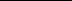 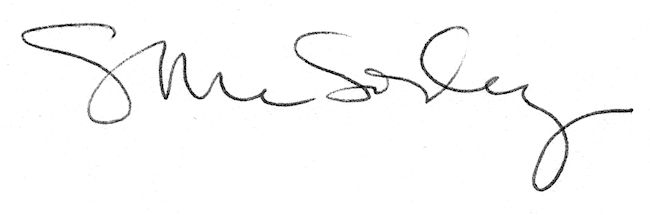 